Publicado en España el 07/05/2010 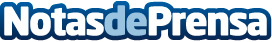 ExperienciasyMas selecciona los Top 10 hoteles de lujo para bodas en EspañaLos mejores hoteles de lujo para una boda de ensueño ya tienen sus merecidos premios TOP 10 en España cuyos galardones han sido concedidos por la editorial de alojamientos exclusivos y portal web Experienciasymas.com para la próxima temporada 2010 / 20Datos de contacto:J.A. Romera952 668 082Nota de prensa publicada en: https://www.notasdeprensa.es/experienciasymas-selecciona-los-top-10-hoteles-de-lujo-para-bodas-en-espana Categorias: Viaje Celebraciones Premios http://www.notasdeprensa.es